Aneks nr 1 Dyrektora Zespołu Szkolno-Przedszkolnego w Kwaśniowie Dolnymz dnia 16 października 2020r.obowiązujący od 19 października 2020r.doPROCEDURY BEZPIECZEŃSTWANA TERENIE PLACÓWKIW OKRESIE PANDEMII COVID-19W SZKOLE PODSTAWOWEJW KWAŚNIOWIE DOLNYMobowiązującej od1 września 2020r.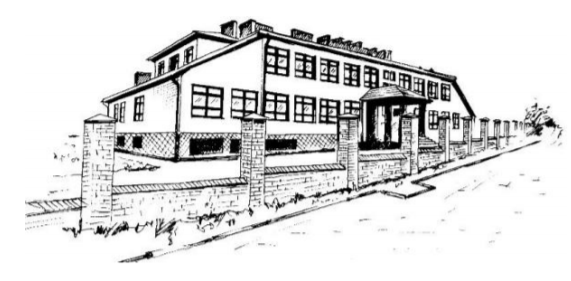 W związku z tym, że  od 17 października 2020 r. powiat olkuski zakwalifikowany został do listy powiatów czerwonych  ustanawiam następujące zmiany w procedurze bezpieczeństwa na terenie placówki:Punkt 5 § 15 Zajęcia świetlicoweotrzymuje brzmienie:5) Podczas przebywania w świetlicy szkolnej zobowiązuje się dzieci oraz opiekunów/ wychowawców do stosowania przez nich osłony ust i nosa w świetlicy szkolnej.ROZDZIAŁ 8 ZALECENIA DLA PERSONELU SPRZĄTAJĄCEGO § 32 otrzymuje brzmienie:1.Personel sprzątający teren szkoły zobowiązany jest zachować dodatkowe środki ostrożności:2) założenie rękawiczek jednorazowych i maseczki lub przyłbicy na nos i usta.W rozdziale 6 Zadania i obowiązki pracowników w § 23 dodaje się punkt 6, 7 i 8 o treści:6. Wprowadza się mierzenie termometrem bezdotykowym temperatury ciała pracownikom przy wejściu do szkoły, a w przypadku gdy jest ona równa albo przekracza 38°C pracownik nie podejmuje pracy i powinien skorzystać z teleporady medycznej.7. Wprowadzony zostaje obowiązek stosowania przez pracowników pedagogicznych osłony ust i nosa (korytarze, szatnia, świetlica, pokój nauczycielski) oraz na lekcji, gdy nie ma możliwości zachowania dystansu (np. w trakcie sprawdzania prac, zbliżania się do ucznia itp.).8. Wprowadzony zostaje zakaz organizowania wyjść grupowych poza teren szkoły i wycieczek szkolnych.                                                                             W załączniku nr 1 do Procedury funkcjonowania SP w Kwaśniowie Dolnym w części Pobyt uczniów w szkole: Punkt 13.otrzymuje brzmienie:13.Wprowadzony zostaje obowiązek stosowania przez uczniów osłony ust i nosa (korytarze, szatnia, świetlica);                                                                                          Dyrektor Zespołu Szkolno-Przedszkolnego w Kwaśniowie Dolnym